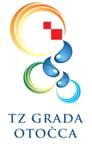 KLASA: 334-01/17-01/46URBROJ: 49/2017Otočac, 24.4.2017.POTENCIJALNIM IZLAGAČIMA Predmet: 14. Eko etno Gackapoziv na sudjelovanje14. po redu Eko-etno Gacka održati će se 22. srpnja (subota) 2017. godine uGradskom parku u Otočcu, s početkom u 18,00 sati.

NAČIN PRIJAVE:
Ukoliko ste zainteresirani za izlaganje (i prodaju) na Eko-etno sajmu, ljubazno Vas molimo da ispunite svoju prijavu na priloženom obrascu prijavnice. Prijave se zaprimaju do 16. srpnja na e-mail: info@tz-otocac.hr; tzg-otocca@gs.t-com.hr, ili na broj telefona 053/771-603.
KOTIZACIJA:
Za sudjelovanje na Eko-etno sajmu kotizacija iznosi 100,00 kn, a izlagači koji se prijave i uplate kotizaciju do 16. srpnja imaju pravo na sudjelovanje u manifestaciji.
Kotizaciju je potrebno uplatiti na slijedeći način:
                               Primatelj: Turistička zajednica Grada Otočca
                               Broj žiro-računa:HR8123400091100129315
                               Poziv na broj: 7-2017
                               Svrha uplate:  Eko-etno Gacka 2017. , kotizacijaPotvrdu o uplati dostaviti na e-mail: tzg-otocca@gs.t-com.hr  ili fax: 053/771-603.
DODATNE INFORMACIJE:
Molimo izlagače da vode računa o obvezi ishodovanja potrebnih dozvola/rješenja sukladno pojedinoj djelatnosti, jer nam je cilj i obveza zaštita zdravlja potrošača provođenjem relevantnih propisa o sigurnosti hrane, kao i poštivanje svih zakonskih odredbi vezanih uz privremeno trgovanje.

KONTAKTI ORGANIZATORA:Za sve dodatne informacije i pojašnjenja stojimo Vam na raspolaganju na slijedeće kontakte- Zdenka Kostelac, tel: 053/771-603, info@tz-otocac.hr
- Mladenka Orešković, 099-216-5421, tzg-otocca@gs.t-com.hr